I-MERKEZİN MİSYON VE VİZYONU          İklim Değişikliği ve Politikaları Uygulama ve Araştırma Merkezi, iklim değişikliği konusunda disiplinler arası çalışma yapılması ve yaygınla ştırılması amacıyla ulusal çapta bilimsel çalı şmaların arttırılması ve uluslararası platformda iklim değişikliği ile ilgili olarak bilim çevreleriyle işbirliği yapılması yoluyla disiplinler arası iklim değişikliği literatürüne katkı sağlamaktadır.II-MERKEZİN TARİHÇESİ, AMACI VE HEDEFLERİa) İklim değişikliği ve politikaları ve bunların içinde yaşadığımız coğrafyaya ve Doğu Akdeniz, Orta Doğu ve Orta Asya başta olmak üzere komşu ülkelere etkileri konusunda disiplinler arası araştırma yapılması ve yapılan araştırmaların uygulamaya konulmasının sağlanması.b) Yenilenebilir enerji, emisyon indirimleri, tarımda adaptasyon, aşırı iklim olaylarının potansiyel etki çalışmaları gibi alanlarda çözüm önerilerine katkıda bulunulması.c) Disiplinler arası araştırma faaliyetlerinin teşvik edilmesi ve bu sayede ulusal ve uluslararasıplatformlarda iklim değişikli ve politikaları konusunda işbirliği sağlanması.d) Yüksek lisans ve doktora öğrencilerinin yetiştirilmesine destek olunması.e) Kamu ve özel sektöre yönelik eğitimler verilmesi.f) İklim değişikliği ve politikaları konusunda tüm dünyada yapılan çalışmaların takip edilmesi ve Merkez bünyesinde yapılacak çalışmalar ile literatüre katkı sağlanması.g) Merkezde yapılacak araştırmaların etkin bir biçimde gerçekleştirilebilmesinin ve ulaşılacak bilginin sürdürülebilirliğinin sağlanması.III-MERKEZİN TEMEL POLİTİKA VE ÖNCELİKLERİa) İklim değişikliği ve çevre sorunları ve politikaları konularında araştırma yapmak, araştırma yapılacak konulara yönelik veri bankası oluşturmak ve bu verilerin güncelliğini sağlamak.b) Oluşturulan veri bankasının disiplinler arası araştırmalarda kullanılmasını sağlamak.c) İklim Değişikliği ve politikaları alanında ulusal ve uluslararası işbirliği sağlamak, ortak projeler geliştirmek, gerektiğinde konferanslar, seminerler düzenleyerek ilgili kurum ve kişilerin katılımını sağlamak.ç) Yapılan araştırmalar ve oluşturulan iklim değişikliği ve politikaları veri bankasının kullanımınsağlanması neticesinde ortaya çıkacak bilimsel verileri ve sonuçları yayına dönüştürerek literatüre katkı sağlamak.d) İklim değişikliği ve politikaları konusunda ilgili kurum ve kuruluşlara danışmanlık hizmetiIV-MERKEZDE YETKİ, GÖREV VE SORUMLULUKLARÖrgüt YapısıMerkez Müdürü̈: Prof.Dr. M. Levent KurnazMerkez Müdür Yardımcıları: Prof.Dr. Ali Kerem Saysel, Doç.Dr. Ayfer Bartu CandanYönetim Kurulu Üyeleri: Prof.Dr. Murat Türkeş, Prof.Dr. M. Levent Kurnaz, Prof.Dr. Ali Kerem Saysel, Doç.Dr. Ayfer Bartu Candan, Prof.Dr. Gökhan Özertan, Prof.Dr. Murat TÜRKEŞ Dr.Öğr.Üyesi İrem Daloğlu Çetinkaya, Adil TekDanışma Kurulu Üyeleri: Dr. Nazan An, Doç.Dr. O. Cenk Demiroğlu, Doç.Dr. Sevil Acar,   Prof.Dr. Fikret Adaman, Doç.Dr. Zühre Aksoy, Doç.Dr. Burak Demirel, Doç.Dr. Zeynep  Kadirbeyoğlu, Prof.Dr. Gürkan Kumbaroğlu, Prof.Dr. Begüm Özkaynak, Doç.Dr. Gönenç Yücel, Doç.Dr. Barış Karapınar, Prof.Dr. Günay Kocasoy, Prof.Dr. Belgin TekçeV-MERKEZ TARAFINDAN DÜZENLENEN EĞİTİM PROGRAMLARIVI-MERKEZ TARAFINDAN DÜZENLENEN TOPLANTILARToplantının Adı		: İklim Değişikliği ve TürkiyeFaaliyeti Yapan Birim	: Ege Üniversitesi Coğrafya Bölümü ve Boğaziçi Üniversitesi                                                        İklim Değişikliği ve Politikaları UYGAR Merkezi ortaklığındaTarih		: 25-26 Kasım 2021Düzenlendiği Yer 		: İstanbul, TürkiyeVII-MERKEZ ÜYELERİNİN KATILDIKLARI BİLİMSEL TOPLANTILARToplantının Adı		: TEDx LabredoorKatılan Merkez Üyesi	: M. Levent KurnazTarih		: 06 Ocak 2021Toplantının Türü 		: SeminerToplantının Adı		: Haber Global – TV Canlı Yayın Katılan Merkez Üyesi	: M. Levent KurnazTarih		: 10 Ocak 2021Toplantının Türü 		: SöyleşiToplantının Adı		: Lion ModaKatılan Merkez Üyesi	: M. Levent KurnazTarih		: 11 Ocak 2021Toplantının Türü 		: SöyleşiToplantının Adı		: EkoTurk TV – TV Canlı YayınKatılan Merkez Üyesi	: M. Levent KurnazTarih		: 14 Ocak 2021Toplantının Türü 		: SöyleşiToplantının Adı		: TRT Radyo 1 – Haber Yorum - TV Canlı YayınKatılan Merkez Üyesi	: M. Levent KurnazTarih		: 20 Ocak 2021Toplantının Türü 		: SöyleşiToplantının Adı		: Gitti GidiyorKatılan Merkez Üyesi	: M. Levent KurnazTarih		: 21 Ocak 2021Toplantının Türü 		: SöyleşiToplantının Adı		: Çağdaş Yaşamı Destekleme Derneği Beyoğlu ŞubesiKatılan Merkez Üyesi	: M. Levent KurnazTarih		: 22 Ocak 2021Toplantının Türü 		: SöyleşiToplantının Adı		: EkoTurkTV - Yaşanabilir Dünya - TV Canlı YayınKatılan Merkez Üyesi	: M. Levent KurnazTarih		: 22 Ocak 2021Toplantının Türü 		: SöyleşiToplantının Adı		: Platform ZKatılan Merkez Üyesi	: M. Levent KurnazTarih		: 26 Ocak 2021Toplantının Türü 		: SöyleşiToplantının Adı		: Desertification Model and Desertification Vulnerability of                                                              Turkey. Faculty of Desert Studies, Iran Semnan UniversityKatılan Merkez Üyesi	: Murat TürkeşTarih		: 27 Ocak 2021Toplantının Türü 		: WebinarToplantının Adı		: Batman Milli Eğitim MüdürlüğüKatılan Merkez Üyesi	: M. Levent KurnazTarih		: 27 Ocak 2021Toplantının Türü 		: SöyleşiToplantının Adı		: Artı TV – Ekolojik Odak - TV Canlı YayınKatılan Merkez Üyesi	: M. Levent KurnazTarih		: 08 Şubat 2021Toplantının Türü 		: SöyleşiToplantının Adı		: Ahbap Balıkesir ÜniversitesiKatılan Merkez Üyesi	: M. Levent KurnazTarih		: 10 Şubat 2021Toplantının Türü 		: SöyleşiToplantının Adı		: Genç TEMA EskişehirKatılan Merkez Üyesi	: M. Levent KurnazTarih		: 14 Şubat 2021Toplantının Türü 		: SöyleşiToplantının Adı		: European Medical Students AssociationKatılan Merkez Üyesi	: M. Levent KurnazTarih		: 17 Şubat 2021Toplantının Türü 		: SöyleşiToplantının Adı		: TÜBA Döngüsel Ekonomi SempozyumuKatılan Merkez Üyesi	: M. Levent KurnazTarih		: 20 Şubat 2021Toplantının Türü 		: SempozyumToplantının Adı		: Results of Climate Change Modeling Studies on the                                                              Euphrates and Tigris Basins. Water Scarcity in the Context of                                                              Climate Change, Projections for the Middle East, Euphrates –                                                              Tigres River Basin, Hydropolitics AcademyKatılan Merkez Üyesi	: Murat TürkeşTarih		: 23 Şubat 2021Toplantının Türü 		: SempozyumToplantının Adı		: DEİK EU TALKS: Avrupa Yeşil Mutabakatı: Fırsatlar & Riskler                                                             "Avrupa Yeşil Düzeni Türkiye Ekonomisini Nasıl Etkiler?"Katılan Merkez Üyesi	: Sevil AcarTarih		: 24 Şubat 2021Toplantının Türü 		: SöyleşiToplantının Adı		: Antalya Tarım Konseyi  Katılan Merkez Üyesi	: M. Levent KurnazTarih		: 27 Şubat 2021Toplantının Türü 		: SöyleşiToplantının Adı		: GTA360 Soluk Mavi Nokta - TV Canlı Yayın  Katılan Merkez Üyesi	: M. Levent KurnazTarih		: 01 Mart 2021Toplantının Türü 		: SöyleşiToplantının Adı		: Mazars Denge - Yeni Gerçeğimiz Sürdürülebilirlik Webinarı  Katılan Merkez Üyesi	: M. Levent KurnazTarih		: 05 Mart 2021Toplantının Türü 		: WebinarToplantının Adı		: IFAD - Tarımsal Değer Zinciri Analizi ve Geliştirilmesi Eğitim                                                              Programı- "Türkiye’nin Enerji Politikaları ve Tarım"   Katılan Merkez Üyesi	: Sevil AcarTarih		: 05 Mart 2021Toplantının Türü 		: Eğitim SemineriToplantının Adı		: Next Academy   Katılan Merkez Üyesi	: M. Levent KurnazTarih		: 06 Mart 2021Toplantının Türü 		: SöyleşiToplantının Adı		: Habertürk TV - Akşam Haberleri - TV Canlı Yayın   Katılan Merkez Üyesi	: M. Levent KurnazTarih		: 19 Mart 2021Toplantının Türü 		: SöyleşiToplantının Adı		: Present and Projected Future Hydroclimatology and                                                              Drought in Turkey. Sustainable Water Policy Summit in                                                              Cities, İzmir.Katılan Merkez Üyesi	: Murat TürkeşTarih		: 22 Mart 2021Toplantının Türü 		: SeminerToplantının Adı		: Küresel Riskler Raporu Etkinliği - 2021 Küresel Riskler                                                              Raporu KonferansıKatılan Merkez Üyesi	: M. Levent KurnazTarih		: 23 Mart 2021Toplantının Türü 		: KonferansToplantının Adı		: Observed and Projected Climate Change and Drought in                                                              Turkey and Surrounding Regions. Echo Academy Expert                                                              Meetings, Earth Climate Heritage Obtaining Erasmus and                                                              Etwinning Project, Kırşehir.Katılan Merkez Üyesi	: Murat TürkeşTarih		: 25 Mart 2021Toplantının Türü 		: WebinarToplantının Adı		: Agro TV - TV Canlı Yayın Katılan Merkez Üyesi	: M. Levent KurnazTarih		: 29 Mart 2021Toplantının Türü 		: SöyleşiToplantının Adı		: Küresel Umut Festivali Webinar Serisi Katılan Merkez Üyesi	: M. Levent KurnazTarih		: 30 Mart 2021Toplantının Türü 		: WebinarToplantının Adı		: Başkent University MBG Department – Departmental                                                              Seminar Katılan Merkez Üyesi	: M. Levent KurnazTarih		: 06 Nisan 2021Toplantının Türü 		: SeminerToplantının Adı		: AGİDER - İklim Değişikliği ve Tarıma Etkileri Katılan Merkez Üyesi	: M. Levent KurnazTarih		: 08 Nisan 2021Toplantının Türü 		: SöyleşiToplantının Adı		: GTÜ  Çevre KulübüKatılan Merkez Üyesi	: M. Levent KurnazTarih		: 11 Nisan 2021Toplantının Türü 		: SöyleşiToplantının Adı		: Yeşil Düşünce Derneği -Yeşil İyileşme ve Adil Dönüşüm                                                              Konferansı-"Türkiye Özelinde Adil Geçiş İhtiyacı"Katılan Merkez Üyesi	: Sevil AcarTarih		: 14 Nisan 2021Toplantının Türü 		: KonferansToplantının Adı		: Haber Global - TV Canlı YayınKatılan Merkez Üyesi	: M. Levent KurnazTarih		: 22 Nisan 2021Toplantının Türü 		: SöyleşiToplantının Adı		: İstinye Üniversitesi EPAMKatılan Merkez Üyesi	: M. Levent KurnazTarih		: 24 Nisan 2021Toplantının Türü 		: PanelToplantının Adı		: Kanal 24 - TV Canlı YayınKatılan Merkez Üyesi	: M. Levent KurnazTarih		: 26 Nisan 2021Toplantının Türü 		: SöyleşiToplantının Adı		: A Para - Paranın Yönü - TV Canlı YayınKatılan Merkez Üyesi	: M. Levent KurnazTarih		: 26 Nisan 2021Toplantının Türü 		: SöyleşiToplantının Adı		: BÜYEM Kurumsal Sürdürülebilirlik Sertifika Programı –                                                              "Türkiye’nin Enerji Politikaları ve Temiz EnerjiKatılan Merkez Üyesi	: Sevil AcarTarih		: 27 Nisan 2021Toplantının Türü 		: Eğitim SemineriToplantının Adı		: FMV Özel Ispartakule Işık İlkokulu- “İklim Değişikliği ve                                                              Etkiler”Katılan Merkez Üyesi	: Dalya Nur KarakuşTarih		: 30 Nisan 2021Toplantının Türü 		: Eğitim SemineriToplantının Adı		: 10. Liselerde Sosyal Sorumluluk SempozyumuKatılan Merkez Üyesi	: M. Levent KurnazTarih		: 02 Mayıs 2021Toplantının Türü 		: SempozyumToplantının Adı		: Su AkademisiKatılan Merkez Üyesi	: M. Levent KurnazTarih		: 04 Mayıs 2021Toplantının Türü 		: SöyleşiToplantının Adı		: Toprak OkuluKatılan Merkez Üyesi	: M. Levent KurnazTarih		: 06 Mayıs 2021Toplantının Türü 		: Eğitim SemineriToplantının Adı		: Şişli Terakki Tepeören Su ForumuKatılan Merkez Üyesi	: M. Levent KurnazTarih		: 08 Mayıs 2021Toplantının Türü 		: Eğitim SemineriToplantının Adı		: Kagider Kitap KulübüKatılan Merkez Üyesi	: M. Levent KurnazTarih		: 10 Mayıs 2021Toplantının Türü 		: PanelToplantının Adı		: Yaprak Özer - Fikir Buluşmaları - Prof. Dr. Levent Kurnaz |                                                              Ay Sonunu Getiremeyene, “Öleceksin” Denir mi?Katılan Merkez Üyesi	: M. Levent KurnazTarih		: 14 Mayıs 2021Toplantının Türü 		: SöyleşiToplantının Adı		: Haber Global - TV Canlı YayınKatılan Merkez Üyesi	: M. Levent KurnazTarih		: 22 Mayıs 2021Toplantının Türü 		: SöyleşiToplantının Adı		: Kadıköy Belediyesi - Kadıköy İklim Elçileri İklim EğitimiKatılan Merkez Üyesi	: M. Levent KurnazTarih		: 29 Mayıs 2021Toplantının Türü 		: Eğitim SemineriToplantının Adı		: Bloomberg HT - Hızlı Bakış - TV Canlı YayınKatılan Merkez Üyesi	: M. Levent KurnazTarih		: 29 Haziran 2021Toplantının Türü 		: SöyleşiToplantının Adı		: Tele1 - Gün Ortası - TV Canlı YayınKatılan Merkez Üyesi	: M. Levent KurnazTarih		: 16 Temmuz 2021Toplantının Türü 		: SöyleşiToplantının Adı		: Ulusal Kanal - İklim değişikliği ile nasıl mücadele edeceğiz?                                                              Prof. Dr. Levent Kurnaz değerlendirdi - TV Canlı YayınKatılan Merkez Üyesi	: M. Levent KurnazTarih		: 23 Temmuz 2021Toplantının Türü 		: SöyleşiToplantının Adı		: Mediascope – SosyoPolitik - SosyoPolitik - Levent Kurnaz:                                                             “İklim krizinde daha zor günler bizi bekliyor, hazırlıklı                                                              olmalıyız"Katılan Merkez Üyesi	: M. Levent KurnazTarih		: 01 Ağustos 2021Toplantının Türü 		: SöyleşiToplantının Adı		: Ekotürk TV - Gün Ortası - Gün Ortası | Prof. Dr. Levent                                                              Kurnaz | Doç. Dr. Kaan Yılancıoğlu | Pelin Yantur TV Canlı                                                              YayınKatılan Merkez Üyesi	: M. Levent KurnazTarih		: 06 Ağustos 2021Toplantının Türü 		: SöyleşiToplantının Adı		: Ekotürk TV - Gün Ortası - TV Canlı Yayın Katılan Merkez Üyesi	: M. Levent KurnazTarih		: 06 Ağustos 2021Toplantının Türü 		: SöyleşiToplantının Adı		: Halk TV - Gündem Özel - TV Canlı YayınKatılan Merkez Üyesi	: M. Levent KurnazTarih		: 08 Ağustos 2021Toplantının Türü 		: SöyleşiToplantının Adı		: ATV – Kahvaltı Haberleri - TV Canlı YayınKatılan Merkez Üyesi	: M. Levent KurnazTarih		: 20 Ağustos 2021Toplantının Türü 		: SöyleşiToplantının Adı		: TEMA Vakfı Saha Koordinasyon ToplantısıKatılan Merkez Üyesi	: M. Levent KurnazTarih		: 22 Ağustos 2021Toplantının Türü 		: Eğitim SemineriToplantının Adı		: ÇEVKO VakfıKatılan Merkez Üyesi	: M. Levent KurnazTarih		: 23 Ağustos 2021Toplantının Türü 		: SöyleşiToplantının Adı		: Ekotürk TV - Dünyanın Ekonomisi - Dünyanın Ekonomisi |                                                              Dr. Burak Köseoğlu | Prof. Dr. Levent Kurnaz | Onurcan Bal |                                                              Öykü Cengiz TV Canlı YayınKatılan Merkez Üyesi	: M. Levent KurnazTarih		: 06 Eylül 2021Toplantının Türü 		: SöyleşiToplantının Adı		: TRT Haber – Birinci Sayfa - TV Canlı Yayın Katılan Merkez Üyesi	: M. Levent KurnazTarih		: 10 Eylül 2021Toplantının Türü 		: SöyleşiToplantının Adı		: ING BANK-"İklim Değişikliği ve Ekonomi Üzerine Etkileri"Katılan Merkez Üyesi	: Sevil AcarTarih		: 16 Eylül 2021Toplantının Türü 		: SöyleşiToplantının Adı		: Sustainable Environment and Climate Change International                                                              Science Festival (Sürdürülebilir Çevre ve İklim Değişikliği                                                              Uluslararası Bilim Festivali)Katılan Merkez Üyesi	: M. Levent Kurnaz, Nazan An, M. Tufan TurpTarih		: 24-25 Eylül 2021Toplantının Türü 		: AnimasyonToplantının Adı		: İMSAD Sürdürülebilir Kalkınma için STK'lar Eğitimi                                                              ŞanlıurfaKatılan Merkez Üyesi	: M. Levent KurnazTarih		: 28 Eylül 2021Toplantının Türü 		: Eğitim SemineriToplantının Adı		: İMSAD Sürdürülebilir Kalkınma için STK'lar Eğitimi                                                              GiresunKatılan Merkez Üyesi	: M. Levent KurnazTarih		: 05 Ekim 2021Toplantının Türü 		: Eğitim SemineriToplantının Adı		: International Disaster and Resilience Conference Katılan Merkez Üyesi	: M. Levent KurnazTarih		: 05 Ekim 2021Toplantının Türü 		: PanelToplantının Adı		: Nokta TV – Scienema - TV Canlı YayınKatılan Merkez Üyesi	: M. Levent KurnazTarih		: 08-14 Ekim 2021Toplantının Türü 		: SöyleşiToplantının Adı		: Agro TV - Gerçek Boyut - TV Canlı Yayın Katılan Merkez Üyesi	: M. Levent KurnazTarih		: 15 Ekim 2021Toplantının Türü 		: SöyleşiToplantının Adı		: DHA - Prof. Dr. Kurnaz: Türkiye'de Deniz Seviyesi Yükselirse                                                              30 Milyonluk Bir Göç Yaşanabilir Katılan Merkez Üyesi	: M. Levent KurnazTarih		: 15 Ekim 2021Toplantının Türü 		: SöyleşiToplantının Adı		: İMSAD Sürdürülebilir Kalkınma için STK'lar Eğitimi                                                             Eskişehir Katılan Merkez Üyesi	: M. Levent KurnazTarih		: 19 Ekim 2021Toplantının Türü 		: Eğitim SemineriToplantının Adı		: Global Marketing Summit Katılan Merkez Üyesi	: M. Levent KurnazTarih		: 20 Ekim 2021Toplantının Türü 		: PanelToplantının Adı		: 4.Uluslararası Üni-Dokap SempozyumuKatılan Merkez Üyesi	: M. Levent KurnazTarih		: 22 Ekim 2021Toplantının Türü 		: SempozyumToplantının Adı		: Climate Change and Vulnerability of Agriculture. 2.                                                              International Congres of the Turkish Journal of Agriculture,                                                              Food Science and Technology, TURJAP, KKTC.Katılan Merkez Üyesi	: Murat TürkeşTarih		: 25 Ekim 2021Toplantının Türü 		: SeminerToplantının Adı		: Caretta Ekolojik Ahval- Levent Kurnaz: COP26 öncesi İklim                                                               Krizi Sözlüğü - Alper Tolga Akkuş ile Caretta Ekolojik Ahval-                                                              Levent Kurnaz: COP26 öncesi İklim Krizi Sözlüğü Katılan Merkez Üyesi	: M. Levent KurnazTarih		: 26 Ekim 2021Toplantının Türü 		: SöyleşiToplantının Adı		: Classification and Ideal Standards of the Manisa’s Classic  4                                                             Honcheria (Oriental Frill) Piegons. 2. International Congres                                                              of the Turkish Journal of Agriculture, Food Science and                                                              Technology, TURJAP, KKTC.Katılan Merkez Üyesi	: Murat TürkeşTarih		: 26 Ekim 2021Toplantının Türü 		: SeminerToplantının Adı		: İMSAD Sürdürülebilir Kalkınma için STK'lar Eğitimi İzmir Katılan Merkez Üyesi	: M. Levent KurnazTarih		: 26 Ekim 2021Toplantının Türü 		: Eğitim SemineriToplantının Adı		: Habertürk TV - Gün Başlıyor - TV Canlı Yayın Katılan Merkez Üyesi	: M. Levent KurnazTarih		: 02 Kasım 2021Toplantının Türü 		: SöyleşiToplantının Adı		: Bahçeşehir Koleji Etiler Kampüsü-“İklim Değişiyor Biz                                                              Neden Değişmiyoruz?” Online WebinarKatılan Merkez Üyesi	: Başak BilginTarih		: 04 Kasım 2021Toplantının Türü 		: WebinarToplantının Adı		: AB – Türkiye Gençlik İklim Forumu, Eskişehir AB Bilgi                                                              Merkezi ve Eskişehir Büyükşehir Belediyesi Gençlik MerkeziKatılan Merkez Üyesi	: M. Levent KurnazTarih		: 12 Kasım 2021Toplantının Türü 		: SöyleşiToplantının Adı		: Harvard Business Review Sürdürülebilirlik ZirvesiKatılan Merkez Üyesi	: M. Levent KurnazTarih		: 16 Kasım 2021Toplantının Türü 		: PanelToplantının Adı		: TGRT Haber - Aslıgül Atasagun Çebi ile Dün Bugün Yarın - TV                                                              Canlı YayınKatılan Merkez Üyesi	: M. Levent KurnazTarih		: 19 Kasım 2021Toplantının Türü 		: SöyleşiToplantının Adı		: İklim Model Kestirimlerine Göre, Gelecekte Dünya ve                                                              Türkiye İkliminde Beklenen Değişikliklerin Alansal ve                                                              Zamansal Desenleri - IPCC’nin Yeni 6. Değerlendirme                                                              Raporu. İklim Değişikliği ve Türkiye Çalıştayı SunumuKatılan Merkez Üyesi	: Murat TürkeşTarih		: 25 Kasım 2021Toplantının Türü 		: ÇalıştayToplantının Adı		: Türkiye’nin Hortum Klimatolojisi ve 11 Şubat 2021 İzmir-                                                             Çeşme Hortumu Afetinin Sinoptik Meteorolojik                                                              Çözümlemesi. İklim Değişikliği ve Türkiye Çalıştayı Sunumu Katılan Merkez Üyesi	: Murat TürkeşTarih		: 25 Kasım 2021Toplantının Türü 		: ÇalıştayToplantının Adı		: Türkiye’deki Kuraklık Olaylarının Geniş Ölçekli Nem Akısı                                                             ve Hava Kütlesi Frekansındaki Değişimler Açısından Analizi.                                                              İklim Değişikliği ve Türkiye Çalıştayı Sunumu Katılan Merkez Üyesi	: Murat TürkeşTarih		: 25 Kasım 2021Toplantının Türü 		: ÇalıştayToplantının Adı		: Türkiye’de Mayıs 2020 Tarihinde Yüksek Hava                                                             Sıcaklıklarında Yeni Rekorlar Kıran Sıcak Hava Dalgasının                                                              Klimatolojik ve Sinoptik Meteorolojik Değerlendirmesi.                                                              İklim Değişikliği ve Türkiye Çalıştayı SunumuKatılan Merkez Üyesi	: Murat TürkeşTarih		: 25 Kasım 2021Toplantının Türü 		: ÇalıştayToplantının Adı		: Türkiye’nin Fındık ve Üzüm Üretiminde İklim Değişikliğine                                                             Bağlı Yakın-Orta Vade İklimsel Uygunluk Değerlendirmesi.                                                              İklim Değişikliği ve Türkiye Çalıştayı Sunumu Katılan Merkez Üyesi	: Nazan AnTarih		: 25 Kasım 2021Toplantının Türü 		: ÇalıştayToplantının Adı		: İklim Değişikliği Savaşımı Açısından İklim Etiği. İklim                                                              Değişikliği ve Türkiye Çalıştayı Sunumu Katılan Merkez Üyesi	: Murat TürkeşTarih		: 26 Kasım 2021Toplantının Türü 		: ÇalıştayToplantının Adı		: Rio’dan Paris’e İklim Diplomasisi ve Küresel İklim                                                              Değişikliği Savaşımındaki Rolü. İklim Değişikliği ve Türkiye                                                              Çalıştayı SunumuKatılan Merkez Üyesi	: Murat TürkeşTarih		: 26 Kasım 2021Toplantının Türü 		: ÇalıştayToplantının Adı		: HASAL Katılan Merkez Üyesi	: M. Levent KurnazTarih		: 26 Kasım 2021Toplantının Türü 		: SöyleşiToplantının Adı		: SODEVKatılan Merkez Üyesi	: M. Levent KurnazTarih		: 27 Kasım 2021Toplantının Türü 		: PanelToplantının Adı		: İklim Değişikliği Kocaeli AB Bilgi Merkezi “Gençlik                                                         İklim Forumu”Katılan Merkez Üyesi	: M. Tufan TurpTarih		: 29 Kasım 2021Toplantının Türü 		: SöyleşiToplantının Adı		: Bahçeşehir Koleji Sancaktepe Kampüsü-“İklim                                                         Değişikliği” Online Webinar Katılan Merkez Üyesi	: Dalya Nur KarakuşTarih		: 30 Kasım 2021Toplantının Türü 		: WebinarToplantının Adı		:İklim Değişikliği, Orman Yangınları ve Ekosistem                                                        Değişiklikleri. İklim Değişikliği ve Türkiye Çalıştayı.                                                        Hacettep Üniversitesi, Çevre Uygulama ve Araştırma                                                        MerkeziKatılan Merkez Üyesi	: Murat TürkeşTarih		: 02 Aralık 2021Toplantının Türü 		: WebinarToplantının Adı		: Bloomberg HT - Aslı Şafak'la İşim Aslı - Yasemin                                                        Mıstıkoğlu & Prof. Dr. Levent Kurnaz - Aslı Şafak'la İşin                                                         Aslı | TV Canlı Yayın Katılan Merkez Üyesi	: M. Levent KurnazTarih		: 02 Aralık 2021Toplantının Türü 		: SöyleşiToplantının Adı		: 13. Kurumsal Sosyal Sorumluluk Zirvesi Katılan Merkez Üyesi	: M. Levent KurnazTarih		: 07 Aralık 2021Toplantının Türü 		: PanelToplantının Adı		: Ekotürk TV - Yaşanabilir Dünya - TV Canlı Yayın  Katılan Merkez Üyesi	: M. Levent KurnazTarih		: 08 Aralık 2021Toplantının Türü 		: SöyleşiToplantının Adı		: KALDER Webinar COP26'nın ArdındanKatılan Merkez Üyesi	: M. Levent KurnazTarih		: 15 Aralık 2021Toplantının Türü 		: PanelToplantının Adı		: Ekotürk TV - Tarım Yaşamdır - Tarım Yaşamdır | Prof. Dr.                                                              Levent Kurnaz | Galip Umut Özdil TV Canlı YayınKatılan Merkez Üyesi	: M. Levent KurnazTarih		: 15 Aralık 2021Toplantının Türü 		: SöyleşiToplantının Adı		: 5. Uluslararası ve 23. Ulusal Halk Sağlığı Kongresi Katılan Merkez Üyesi	: M. Levent KurnazTarih		: 16 Aralık 2021Toplantının Türü 		: KongreToplantının Adı		: VI. Kurumsal İletişim ve İtibar Yönetimi ZirvesiKatılan Merkez Üyesi	: M. Levent KurnazTarih		: 16 Aralık 2021Toplantının Türü 		: PanelVIII-MERKEZ AĞIRLIKLI, MERKEZİN KATKISIYLA YAPILAN ÇALIŞMALARA DAYANDIRILARAK YAYINLANAN BİLİMSEL YAYINLARKitap 
Türkeş, M., “Genel Klimatoloji: Atmosfer, Hava ve İklimin Temelleri”, Güncelleştirilmiş ve Gözden           Geçirilmiş Beşinci Basım. Kriter Yayınevi Fiziki Coğrafya Serisi No: 4, ISBN: 978-605-9336-          28-4, Yayınevi Sertifika No: 45353 xxvi + 534 sayfa (16 cm x 24 cm). İstanbul: Kriter           Yayınevi, 2021.Türkeş, M., Biyocoğrafya: Bir Paleocoğrafya ve Ekoloji Yaklaşımı. Güncellenmiş ve Gözden           Geçirilmiş Üçüncü Basım, Kriter Yayınevi Fiziki Coğrafya Serisi No: 3, ISBN: 978-605-4613-          87-8, 457 + XXXL sayfa. Ankara: Sonçağ Yayıncılık Matbaacılık Reklam ve Sanayi Tic. Ltd.           Şti, 2021.Yücel, G., Kurnaz, M.L., Yeni Gerçeğimiz Sürdürülebilirlik, İstanbul: Yeni İnsan Yayınevi, 2021.Kitap Bölümü
Kurnaz, M.L., “Salgın Döneminden İklim Değişikliği Mücadelesine İlişkin Alınabilecek ve -Asla-           Alınamayacak Dersler”. Tiryakioğlu, M. (Haz.), Afetlerle Yoksullaşma: Salgınlar, Göçler ve           Eşitsizlikler, 297-314, İstanbul: İstanbul Bilgi Üniversitesi Yayınları, 2021.MakaleSpinoni, J., Barbosa, P., Bucchignani, E., Cassano, J., Cavazos, T., Cescatti, A., Christensen, J. H.,           Christensen, O.B., Coppola, E., Evans, J.P., Forzieri, G., Geyer, B., Giorgi, F., Jacob, D., Katzfey,            J., Koenigk, T., Laprise, R., Lennard, C.J., Kurnaz, M.L., Li, D., Llopart, M., McCormick, N.,           Naumann, G., Nikulin, G., Ozturk, T., Panitz, H., Porfirio da Rocha, R., Solman,  S.A., Syktus, J.,           Tangang, F., Teichmann, C., Vautard, R., Vogt, J.V., Winger, K., Zittis, G., Dosio, A., “Global           Exposure of population and land-use to meteorological droughts under different warming            levels and SSPs: A CORDEX-based study”, International J. Climatology, 41(15): 6825 –            6853, 2021. https://doi.org/10.1002/joc.7302Kurnaz, M.L., Kurnaz, I.A., “Commercialization of medicinal bioeconomy resources and           sustainability”, Sustainable Chemistry and Pharmacy, 22: 100484 2021.           https://doi.org/10.1016/j.scp.2021.100484 Öztürk, T., Saygılı-Aracı, F.S., Kurnaz, M.L., “Projected Changes in Extreme Temperature and           Precipitation Indices Over CORDEX-MENA Domain”, Atmosphere, 12 (5): 622, 2021.           https://doi.org/10.3390/atmos12050622 Altınsoy, H., Kurnaz, M.L., “A new methodology for climate model selection and application to           temperature of Europe”, Theoretical and Applied Climatology, 145(1):95-107, 2021.           https://doi.org/10.1007/s00704-021-03622-z Demiroglu, O.C., Turp, M.T., Kurnaz, M.L., Abegg, B., “The Ski Climate Index (SCI): fuzzification           and a regional climate modeling application for Turkey”, International Journal of           Biometeorology, 65 (5): 763-777, 2021. https://doi.org/10.1007/s00484-020-01991-0 Zittis, G., Hadjinicolaou, P., Almazroui, M., Bucchignani, E., Driouech, F., El Rhaz, K., Kurnaz, M.L.,           Nikulin, G., Ntoumos, A., Öztürk, T., Proestos, Y., Stenchikov, G., Zaaboul, R., Lelieveld, J.,           “Business-as-usual will lead to super and ultra-extreme heatwaves in the Middle East and           North Africa”, Climate and Atmospheric Science, 4 (20): 1-9, 2021.            https://doi.org/10.1038/s41612-021-00178-7  An, N., Turp, M.T., Kurnaz, M.L., “İklim Değişikliğine Bağlı Çevresel Bozulmanın Göç Kararına           Etkisi: Genel Bir Bakış”, Ege Coğrafya Dergisi, 30(2): 383-403, 2021.            https://doi.org/10.51800/ecd.932879Erlat, E., Türkeş, M., Aydın, F., “Observed changes and trends in heatwave characteristics in           Turkey since 1950”, Theoretical and Applied Climatology, 145:137–157, 2021.            https://doi.org/10.1007/s00704-021-03620-1Türkeş, M., Gündüz, S., “Klasik Manisa Hünkârisi Güvercinleri: Tarihçe ve Sınıflandırması”,           Kebigeç, 51: 327-326, 2021.Türkeş, M., “Toplumun iklim değişikliği direngenliği güçlendirilebilir mi?”, Spektrum, Kasim, 6:           95-101, 2021.Türkeş, M., “Türkiye’nin su iklimi, iklim değişikliği ve 2019-2020 kuraklığı”. EKOIQ, Ocak-Şubat,           90-97, 2021.Türkeş, M., “Sera Gazları, Kuvvetlenen Sera Etkisi ve Küresel İklim Değişikliği”, İktisat ve           Toplum, Temmuz, 129: 4-17, 2021.Türkeş, M., “Glasgow İklim Değişikliği Zirvesi Zafer mi, Yenilgi mi?”, ATLAS-Aralık, 49-54, 2021.Yayımlanmamış BildiriAn, N., Turp, M.T., Kurnaz, M.L., “Assessment of Climate Suitability for Prunus armeniaca L. in           Turkey in a Changing Climate”, EGU21-5382, EGU General Assembly 2021, Online, 19 – 30           Nisan 2021. Turp, M.T., An, N., Özertan, G., Kurnaz, M.L., “Impact of Climate Change on Apricot Yield in Turkey           in the Near Future”, EGU21-5261, EGU General Assembly 2021, Online, 19 – 30 Nisan 2021. Turp, M. T., An, N., Bilgin, B., Kurnaz, M.L., Demiroğlu, O.C., “Impacts of High Temperatures on the           Turquoise Coast”, Proceedings of the 6th International Conference on Climate, Tourism and           Recreation (CCTR2021), Online, 17 – 20 March 2021.IX-MERKEZ’İN 2022 YILI İÇİN YILLIK ÇALIŞMA PROGRAMIPerformans Değerlendirme KriterleriX-MERKEZİNİZİN 2021 YILINDA GÖREV ALANINA GİREN FAALİYETLERİ DIŞINDA YAPMIŞ OLDUĞUNUZ ÇALIŞMALAR VE YUKARIDA TANIMLANAMAYAN FAALİYETLERModüllerTürkeş, M., “Uluslararası İklim Antlaşmaları: Birleşmiş Milletler İklim Değişikliği Çerçeve Sözleşmesi ve Kyoto Protokolü. Avrupa Birliği-Türkiye Cumhuriyeti İklim Değişikliğine Adaptasyon Eğitim Projesi Proje Modülü”, WEglobal, Ankara, 2021.Türkeş, M., “Birleşmiş Milletler İklim Değişikliği Çerçeve Sözleşmesi Paris Antlaşması. Avrupa Birliği-Türkiye Cumhuriyeti İklim Değişikliğine Adaptasyon Eğitim Projesi Proje Modülü”, WEglobal, Ankara, 2021.Gazete Yazıları18 Ocak 2021 - Yeşil Gazete - Neden endüstriyel tarım değil?-1 - https://yesilgazete.org/neden-endustriyel-tarim-degil-1/ 6 Şubat 2021 - Yeşil Gazete - Neden endüstriyel tarım değil -2 - https://yesilgazete.org/neden-endustriyel-tarim-degil-2/ 22 Şubat 2021 - Yeşil Gazete - Döngüsel ekonominin neresindeyiz? - https://yesilgazete.org/dongusel-ekonominin-neresindeyiz/ 27 Şubat 2021 - Hürriyet - Prof. Dr. Levent Kurnaz: 2050'den sonra İstanbul'da çok fazla kar görmemeye başlayacağız - https://www.hurriyet.com.tr/video/prof-dr-levent-kurnaz-2050den-sonra-istanbulda-cok-fazla-kar-gormemeye-baslayacagiz-41751055 27 Şubat 2021 - Hürriyet - 'Covid krizinden yeşil paketle çıkarız' - https://www.hurriyet.com.tr/yerel-haberler/antalya/covid-krizinden-yesil-paketle-cikariz-41751400 1 Mart 2021 - Yeşil Gazete - Sürdürülebilir taşıma ve dahası - https://yesilgazete.org/surdurulebilir-tasima-ve-dahasi/ 5 Nisan 2021 - Yeşil Gazete - Bankalar fosil yakıtları desteklemeye devam ediyor - https://yesilgazete.org/bankalar-fosil-yakitlari-desteklemeye-devam-ediyor/ 13 Nisan 2021 - Yeşil Gazete - Neden Paris Anlaşması değil? - https://yesilgazete.org/neden-paris-anlasmasi-degil/ 20 Nisan 2021 - Yeşil Gazete – Hidrojenin Yeşili - https://yesilgazete.org/hidrojenin-yesili/ 23 Nisan 2021 - Hürriyet - Prof. Dr. Levent Kurnaz'dan ürküten sözler: Ülke olarak bizi çok büyük bir bela bekliyor - https://www.hurriyet.com.tr/gundem/prof-dr-levent-kurnazdan-urkuten-sozler-ulke-olarak-bizi-cok-buyuk-bir-bela-bekliyor-41794557 10 Mayıs 2021 - Yeşil Gazete - Hava yollarının neden olduğu salımları durdurmanın en kolay yolu: Uçmamak - https://yesilgazete.org/hava-yollarinin-neden-oldugu-salimlari-durdurmanin-en-kolay-yolu-ucmamak/ 17 Temmuz 2021 - Yeşil Gazete - İklim krizini durdurmanın en makul yolu - https://yesilgazete.org/iklim-krizini-durdurmanin-en-makul-yolu/ 9 Ağustos 2021 – Sabah - Prof Dr. Levent Kurnaz: İklim krizinin getireceği 4 tane büyük felaket var - https://www.sabah.com.tr/gundem/2021/08/09/prof-dr-levent-kurnaz-iklim-krizinin-bize-getirecegi-4-tane-buyuk-felaket-var 11 Ağustos 2021 - Hürriyet - Prof. Dr. Levent Kurnaz'dan korkutan sözler: İstanbul 3 adaya bölünecek - https://www.hurriyet.com.tr/gundem/prof-dr-levent-kurnazdan-korkutan-sozler-istanbul-3-adaya-bolunecek-41870770 13 Ağustos 2021 - Gazete Oksijen - Hemen, acilen karbon salımlarını azaltmalıyız - https://gazeteoksijen.com/dunya/hemen-acilen-karbon-salimlarini-azaltmaliyiz/ 22 Kasım 2021  - Yeşil Gazete - İklim görüşmeleri neden işe yaramıyor? - https://yesilgazete.org/iklim-gorusmeleri-neden-ise-yaramiyor/ 27 Kasım 2021 – AA - 'İklim krizi komplo değil, hepimiz aynı gemideyiz' - https://www.aa.com.tr/tr/analiz/iklim-krizi-komplo-degil-hepimiz-ayni-gemideyiz/2432181 Türkes, M., “BMİDÇS Paris Anlaşması Nedir ve Glasgow’da Görüşülmesi Beklenen Ana Konular Hangileridir? İklim Değişikliği Savaşımı Açısından Glasgow’dan Neler Beklenebilir?”, EKOIQ, Kasım-Aralık, 55-67, 2021.1 Ocak 2021 - Independent Türkçe - Böyle giderse Türkiye 2050'de su fakiri olacak - https://www.indyturk.com/node/293531/%C3%A7evre/prof-dr-kurnaz-b%C3%B6yle-giderse-t%C3%BCrkiye-2050%E2%80%99de-su-fakiri-olacak  1 Ocak 2021 - Independent Türkçe - Prof. Dr. Kurnaz, NASA'nın Türkiye için yaptığı "kuraklık" uyarısını değerlendirdi: Hem yer üstünde hem de yer altında fazla su kalmadı -  https://www.indyturk.com/node/302906/%C3%A7evre/prof-dr-kurnaz-nasan%C4%B1n-t%C3%BCrkiye-i%C3%A7in-yapt%C4%B1%C4%9F%C4%B1-kurakl%C4%B1k-uyar%C4%B1s%C4%B1n%C4%B1-de%C4%9Ferlendirdi-hem 27 Ocak 2021 – EkoIQ - Avrupa Yeşil Mutabakatı ve Karbon Vergisi: Belki Yarın, Belki Yarından da Yakın - https://ekoiq.com/2021/01/27/avrupa-yesil-mutabakati-ve-karbon-vergisi-avrupa-yesil-mutabakati-ve-karbon-vergisi/ 13 Şubat 2021 – Independent Türkçe - Birleşmiş Milletler, "iklim göçü" nedeniyle milyonlarca kişinin ülke değiştirebileceği uyarısı yapıyor: - https://www.indyturk.com/node/314876/%C3%A7evre/birle%C5%9Fmi%C5%9F-milletler-iklim-g%C3%B6%C3%A7%C3%BC-nedeniyle-milyonlarca-ki%C5%9Finin-%C3%BClke 17 Şubat 2021 - Dünyahali - Dünyahali'nden Merhaba - https://apos.to/s/602ca7b46a93800007c4c045 24 Şubat 2021 - Dünyahali - Yuvamız Dünyanın Sınırları - https://apos.to/s/60352fb16a93800007ddf028 3 Mart 2021 - Dünyahali - Karbonun Sosyal Maliyeti - https://apos.to/s/603e3a2c6a93800007f86a02 10 Mart 2021 - Dünyahali - Entropi nedir veya İstanbul Boğazı neden şimdi donamaz? - https://apos.to/s/604505e26a938000070b8126 15 Mart 2021 - Yeşil Gazete - Biyoenerji temel çözüm olmamalı - https://yesilgazete.org/biyoenerji-temel-cozum-olmamali/ 17 Mart 2021 - Dünyahali - Yarından Sonra - https://apos.to/s/6050d134c7c0d20006d57771 24 Mart 2021 - Dünyahali - Tek Çözüm Fosil Yakıtları Azaltmak - https://apos.to/s/60562f122bcef30007c4cd84 31 Mart 2021 - Dünyahali - Tarım ve Gıda Güvenliği - https://apos.to/s/6060bf4b9f11d90006e699e3 7 Nisan 2021 - Dünyahali - Tek Çözüm Fosil Yakıtları Azaltmak - https://apos.to/s/606c5d4976bee600067469e6 14 Nisan 2021 - Dünyahali - Paris Anlaşması'nı Onaylamaya Ne Kadar Yakınız? - https://apos.to/s/607581b2f7e3650007ebe62d 21 Nisan 2021 - Dünyahali - Sıcak Günlerde Azalan Enerji Üretimi - https://apos.to/s/607fbb04a3026000076cea3c 28 Nisan 2021 - Dünyahali - Sessiz Bahar ve Küba Füze Krizi - https://apos.to/s/60884ed0036947000638bc06 12 Mayıs 2021 - Dünyahali - Brundtland Komisyonu - https://apos.to/s/609ad3ad814f060006261327 19 Mayıs 2021 - Dünyahali - Rio Zirvesi 1992 - https://apos.to/s/60a4120dce464f000674b27f 26 Mayıs 2021 - Dünyahali - İklim Değişikliği ve Çöp - https://apos.to/s/60ad29d7f74ec20006b33359 2 Haziran 2021 - Dünyahali - Kırmızı gömlekten vazgeçmeli! - https://apos.to/s/60b4df04f74ec20006c2ea42 9 Haziran 2021 - Dünyahali - Marmara’da Bozulan Denge - https://apos.to/s/60bd1a34763f560006b466c8 16 Haziran 2021 - Dünyahali - Kuraklık ve Gıda Güvenliği - https://apos.to/s/60c9b58009fb7000066475f7 23 Haziran 2021 - Dünyahali - Çevresel Dışsallıkların İçşelleştirilmesi - https://apos.to/s/60cf87f72ae9ac00077820b7 30 Haziran 2021 - Dünyahali - Ayağımızı yorganımıza göre uzatmanın vakti geçti bile! - https://apos.to/s/60da1180f5e415000634bec1 7 Temmuz 2021 - Dünyahali - Gezegenin Sorumluları - https://apos.to/s/60e3ed576a54e600070fcd1b 14 Temmuz 2021 - Dünyahali - Yeni duyanlar için iklim modellemesi - https://apos.to/s/60ebff02b27a8e00062808da 21 Temmuz 2021 - Dünyahali - Muz Ne Kadar Kötüdür? - https://apos.to/s/60f695aa248e99000657dee5 28 Temmuz 2021 - Dünyahali - Bu Felaketler Daha Ne Kadar Devam Edecek? - https://apos.to/s/60fe6dae658fb700063180e2 4 Ağustos 2021 - Dünyahali - Dikkatli Olalım - https://apos.to/s/6109887e658fb700063a76e6 11 Ağustos, 2021 - Dünyahali - Peki biz ne yapacağız bu felaketler karşısında? - https://apos.to/s/611263d37c593f000719fd23 18 Ağustos 2021 - Dünyahali - Sıra bize geldiğinde ne yapacağız? - https://apos.to/s/611beff10023760006a47847 25 Ağustos 2021 - Dünyahali - Yeni Nesil Umut Tüccarları - https://apos.to/s/6123809d99caec000614f521 1 Eylül 2021 - Dünyahali - Zor Bir Problem - https://apos.to/s/612cce8afde05c00068052f6 8Eylül 2021 - Dünyahali - Hiçbir şey eskisi gibi değil artık - https://apos.to/s/6135dbbeabd2860006afe0c1 15 Eylül 2021 - Dünyahali - Evimiz Yanıyor - https://apos.to/s/6141a3329ac38200064ad7d4 22 Eylül 2021 - Dünyahali - Uyum Sağlama - https://apos.to/s/6147542f38a76a000623e310 25 Eylül 2021 - Yeşil Gazete - Paris’i imzalamak bize neye mal olur? - https://yesilgazete.org/parisi-imzalamak-bize-neye-mal-olur/ 29 Eylül 2021 - Dünyahali - Yeni başlayanlar için Paris İklim Anlaşması - https://apos.to/s/6152c6a647db460006080744 6 Ekim 2021 - Dünyahali - Paris Anlaşması bize ne değişiklikler getirecek? - https://apos.to/s/615d48aba86d450006d93167 13 Ekim 2021 - Dünyahali - Net sıfır hedefimiz - 2053 - https://apos.to/s/61630bc955fc640006c0da6e 18 Ekim 2021 - Yeşil Gazete - Paris’i onayladık, peki şimdi ne olacak? - https://yesilgazete.org/parisi-onayladik-peki-simdi-ne-olacak/  20 Ekim 2021 - Dünyahali - Avrupa Birliğinin Sopası - https://apos.to/s/616dc1f1c6188e0006153f0c 27 Ekim 2021 - Dünyahali - İklim Gündemi - https://apos.to/s/61768e89746c76000786959e 3 Kasım 2021 - Dünyahali - Futbolun Karbon Ayakizi ve Metaverse - https://apos.to/s/61812f570d496300067c60d9 10 Kasım 2021 – Dünyahali - Politika Oyunları - https://apos.to/s/6187db0cfdd8250006136ed6 17 Kasım 2021 – Dünyahali - COP26'nın Ardından - https://apos.to/s/619363bb7b104c0007145224 24 Kasım 2021 - Dünyahali - Karbon Piyasaları İşimize Yarar Mı? - https://apos.to/s/619d29eb4468060007deb8cf 1 Aralık 2021 - Dünyahali - Kaynaklarımızın Sınırları - https://apos.to/s/61a54630e37cab0006cb7937 8 Aralık 2021 - Dünyahali - Tükenen Kaynakları Geri Döndürme - https://apos.to/s/61af06c268bb0d0006e32e24XI-ÖZDEĞERLENDİRMEGenel yol gösterici başlıklarınız (rubrics) varmı?, Kamunun ve Karar Vericilerin İklim Değişikliği ve İklim Değişikliğine Dikkatini Çekmek Bilimsel Olarak İklim Değişikliği Alanına Olan İlgiyi ArtırmakMerkezin B	ilinirliğini ArtırmakMevcut durumunuzdan bir adım öteye gitmek için neler yaptınız?Kurum içi ve kurum dışı iş birliklerini artırmaya yönelik iş birlikleri, ortak ağlar geliştirildi. Teknoloji Transfer Ofisi ile kısa ve orta vadeli planlamalar yapılarak verimliliği artırmaya yönelik iş birlikleri ve görüş alışverişleri sağlandı. Akademik araştırmalar artırılarak daha fazla sayıda lisans ve lisansüstü öğrencileri bu çalışmalarda yer alması sağlandı. Sertifika programları ve söyleşilerle merkezin çıktılarının toplumun geniş bir kesimine yayılmasına ve merkezin tanınırlığının sağlanmasına yönelik çalışmalara odaklanıldı.Hedeflerinizi gerçekleştirmek için hangi çalışmalarda bulundunuz?Lisans-lisansüstü eğitiminde iklim değişikliği alanında ilgili ve meraklı gençlerin merkez bünyesinde faaliyetlere katılması teşvik edildi. Yazılı ve görsel basında merkez bünyesinde yapılan çalışmalar ve gündeme dair röportajlar, söyleşiler yapıldı, demeçler verildi. Sosyal medya araçları daha etkin kullanıldı. Pandemi nedeniyle sayısı artan çevrimiçi etkinliklerin sağladığı avantajla birçok etkinlikte davetli konuşmacı olarak yer alınarak toplumun her kesiminden kişilere erişim sağlanarak bilginin ve bilinirliğin hızlı ve etkin paylaşılması sağlandı. Kabulleri önümüzdeki dönemde belli olacak birçok ulusal ve uluslararası projede yürütücü ve/veya ortak olarak yer alındı, bu projelerin yazımı sırasında ortaya çıkan iş birlikleri sayesinde iletişim ve ortaklık ağı genişletildi.Hedefinizin ne kadarına ulaştınız? Ulaşamadıysanız eksikleriniz nelerdi gerekçeleri?Çoğuna ulaşıldı denilebilir. Yalnızca başvurulan bazı projelerin değerlendirme süreçleri uzadığı için henüz neticelendirilemediler. Ayrıca İklim Değişikliği özelinde bir yüksek lisans ve doktora programının açılması hedefi de sürecin biraz daha zamana ihtiyacı olması nedeniyle gerçekleştirilememiştir. Ancak bu alanda lisansüstü öğrencilerin yetiştirilmesine farklı ana bilim dallarında devam edilmesine özen gösterilmektedir. Hedef üstü çalışmanız oldu mu?, bunu nasıl bir çalışma sayesinde başardınız? Merkezin tanınırlığını artırıcı çok sayıda medya aracında yazı, söyleşi, röportaj, mülakat yapıldı.Diğer Merkezler ile işbirliği yaptınız mı? Üniversite içerisinde TTO, BÜYEM ve UN SDSN ile, dışarıdan Ege Üniversitesi Coğrafya Bölümü, Yuvam Dünya Derneği ve Mersin Yenişehir Belediyesi ile iş birliği yapıldı.2022 Yılı hedefleriniz nelerdir?İklim değişikliği alanında daha fazla öğrenci yetiştirmek; 6 öğrenciİklim merkezimizin daha fazla tanıtılması ve iklim değişikliğine yönelik daha fazla farkındalık oluşturulması; 35’in üzerinde Radyo ve TV programları, gazete yazıları, röportaj, halk konuşmaları vs. planlanmaktadır.Yerel yönetimler ile iş birliğinin geliştirilerek devam ettirilmesi; Birlikler, odalar, dernekler ile iş birliğinin geliştirilmesi;Uluslararası ikili ve çoklu iş birliği ağlarına katılmak; Ulusal ve uluslararası iklim değişikliği projelerinde yürütücü ya da ortak olarak yer almak; 2 uluslararası proje başvurusu planlanmaktadır.Merkez kapsamında yapılan ulusal ve uluslararası yayınların sayısını arttırmak; 5 ulusal ve 5 uluslararası makale yayımlanması planlanmaktadır.Düzenlenen sertifikalı eğitim faaliyetlerinin sürdürülmesi ve hatta bu eğitimlere ihtiyaç doğan farklı alanlardaki kişilere yönelik yeni eğitim programları düzenlemek;Eğitim Programının BaşlığıYöneticisiGörev Alan Merkez ÜyeleriDüzenlendiği TarihlerKatılan Kişi Sayısı“İklim 2030: Eğitmen ve Akademisyenler İçin İklim Değişikliği Semineri”Prof. Dr. M. Levent KURNAZDr. Nazan ANDr. M. Tufan TURP11/02/2021 – 29/04/2021220“İklim 2030: Çocuklar ve Gençler ile İklim Değişikliği Eğitimi”Prof. Dr. M. Levent KURNAZDr. Nazan ANDr. M. Tufan TURP15/12/2020 – 02/03/2021625“Çocuklarımızın Geleceği İçin Ebeveyn 2030: İklim Değişikliği Eğitimi”Prof. Dr. M. Levent KURNAZProf. Dr. M. Levent KURNAZ23/09/2021 - 14/10/2021KriterlerSayısal Hedefİklim değişikliği alanında daha fazla öğrenci yetiştirmek5İklim merkezimizin daha fazla tanıtılması ve iklim değişikliğine yönelik daha fazla farkındalık oluşturulması30Yerel yönetimler ile iş birliğinin geliştirilerek devam ettirilmesi5Uluslararası ikili ve çoklu iş birliği ağlarına katılmakUlusal ve uluslararası iklim değişikliği projelerinde yürütücü ya da ortak olarak yer almak2Merkez kapsamında yapılan ulusal ve uluslararası yayınların sayısını arttırmak3 + 3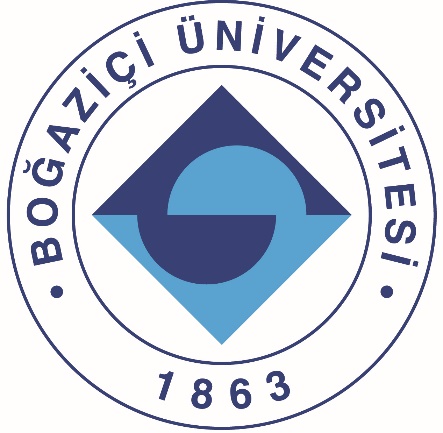 